ALLEGATO 1: OFFERTA L’Offerta potrà essere redatta o su carta semplice o in formato digitale e conformemente al seguente schema:INDICAZIONE DA APPORRE SUL PLICO CONTENENTE L'OFFERTA CARTACEA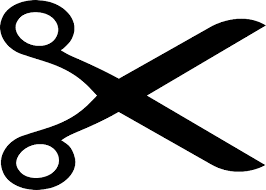 Offerta per la partecipazione all'Asta del giorno __/__/____ presentata da:Offerente/i:Nome ________________________Cognome_______________________________ Codice Fiscale_____________________Residente in:(Via/Piazza)____________________________________N°civico_______Cap______Città____________________Prov. (__)Tel_________________________________________ E-mail:___________________________________________________ Eventuale delegato alla consegna del Plico:Nome ________________________Cognome_______________________________ Codice Fiscale_____________________Residente in:(Via/Piazza)____________________________________N°civico________Cap______Città____________________Prov.(__)   Relativa al Lotto della la Società “CONI SERVIZI S.P.A.”.L’Offerta cartacea dovrà, a pena di esclusione, essere contenuta in un plico chiuso e controfirmato dall'offerente su almeno uno dei due lembi di chiusura. INDICAZIONI DA UTILIZZARE PER NOMINARE IL FILE DIGITALE PER L’OFFERTA DI TIPO DIGITALERiferimenti Lotto: Offerta Lotto “CONI SERVIZI S.P.A.”Offerente:  ...........................................................(es. Maria Rossi) Offerente:  ...........................................................(es.  Andrea Bianchi) Delegato alla consegna: .................................................................. (es. Giuseppe Verdi) (Esempio denominazione del file: Offerta Lotto “CONI SERVIZI S.P.A.” MariaRossi AndreaBianchi ConsegnanteGiuseppeVerdi.pdf)L’Offerta cartacea o digitale dovrà essere consegnata al Notaio previo appuntamento entro i termini previsti dal Bando d'Asta.DOMANDA DI PARTECIPAZIONE ALL'ASTA e offerta economica PER L’acquisto DEL LOTTO DI PROPRIETA’ DELLA SOCIETA’ “CONI SERVIZI S.P.A.”IL SOTTOSCRITTO/ I SOTTOSCRITTI:Da compilare in caso di acquisto effettuato da più soggettiQuesti i recapiti ai quale dovrà essere trasmessa qualsiasi comunicazione ai fini della presente proposta.DICHIARA/DICHIARANO DI PRESENTARE L’OFFERTA, CON CONSAPEVOLEZZA DELLE SANZIONI PENALI PREVISTE IN CASO DI FALSA DICHIARAZIONE, IN QUALITA’ DI:Offerente/iPer persona che si riserva di nominare ai sensi dell'art. 1401 e segg. del codice civileRappresentante legale o procuratore speciale di :CHIEDE/CHIEDONO DI:partecipare all'Asta indetta il giorno__/__/____ presso il Notaio Banditore: e relativa al lotto di proprietà della Società “Coni Servizi S.p.A.”.SI IMPEGNA/IMPEGNANO IRREVOCABILMENTE IN CASO DI AGGIUDICAZIONE A:- corrispondere alla Società proprietaria, con le modalità previste nel Disciplinare d'Asta, il prezzo indicato nella seguente Offerta Economica.- corrispondere l'ulteriore cauzione ed il prezzo di acquisto degli immobili eventualmente aggiudicati nei termini e secondo le modalità stabilite nel Disciplinare d'Asta.DICHIARA/DICHIARANO INOLTRE:di aver preso conoscenza e di accettare tutto quanto previsto e contenuto nel Bando d'Asta e nel Disciplinare d'Asta ed in particolare di:aver preso conoscenza di tutti i documenti (amministrativi, tecnici, catastali, urbanistici, ecc.) disponibili presso il sito web indicato nel Bando d'Asta;accettare integralmente, in caso di aggiudicazione, la situazione di fatto e di diritto nonché quella edilizia ed urbanistica in essere del bene per cui viene presentata l'offerta e assumersi esplicitamente tutti gli eventuali oneri, rischi e costi;accettare integralmente, in caso di aggiudicazione, l'assunzione di tutti gli eventuali oneri, rischi e costi derivanti da condoni eventualmente già richiesti o da richiedere ai sensi dell'art. 2, comma 59, della Legge 23 dicembre 1996, n. 662, con esonero da ogni responsabilità della Società proprietaria riguardo all'esito delle citate istanze di concessione in sanatoria e ad eventuali difformità urbanistiche del bene;aver preso conoscenza e di accettare integralmente, in caso di aggiudicazione, la situazione di fatto e di diritto dell'immobile, per il quale viene presentata l'offerta, come “visto e piaciuto”, ivi compresa l'eventuale mancanza della documentazione e dei requisiti relativi alla conformità degli impianti di cui al Decreto Ministeriale del 22 gennaio 2008, n. 37, rinunciando fin d'ora alla facoltà di richiedere riduzioni del prezzo o risarcimenti di qualsivoglia danno connesso a quanto sopra;aver preso conoscenza e di accettare che, in caso di aggiudicazione, dovrà essere conservata la destinazione ad uso impianto sportivo dell’immobile, con prevalente attività nel campo dell’equitazione;aver preso conoscenza e di accettare che qualsiasi onere, costo e spesa (ivi inclusi i bolli, le imposte e tasse, nonché gli oneri e le spese notarili) relativi alla vendita del Lotto, alla procedura d'Asta ed ai relativi verbali di aggiudicazione saranno totalmente a carico dell'aggiudicatario; sono altresì a carico dell'aggiudicatario le spese per la realizzazione e la gestione della procedura d'Asta nella misura di euro 290,00 IVA esclusa per il lotto, nonché l'onorario concordato per il Notaio incaricato di gestire le aste, secondo quanto definito nel Disciplinare d'Asta;essere a conoscenza che l'Offerta avrà efficacia vincolante ed irrevocabile per 150 giorni decorrenti dalla data fissata nell'Avviso d'Asta quale termine per la presentazione dell'Offerta;essere a conoscenza che, in caso di aggiudicazione dell'immobile oggetto delle vendite, l'Offerta avrà efficacia vincolante ed irrevocabile fino al 150° giorno successivo alla data di aggiudicazione;aver preso conoscenza e di accettare il fatto che l'aggiudicazione non produce alcun effetto contrattuale e traslativo, e che tale effetto si realizzerà solamente con la stipula del contratto definitivo di compravendita e con il contestuale integrale pagamento del prezzo di acquisto; aver preso conoscenza e di accettare il fatto che entro il termine essenziale nell'interesse della Società proprietaria, di quindici giorni dalla data di   aggiudicazione, ovvero, a seconda del caso, dalla ricezione da parte dell'aggiudicatario della comunicazione dell'esito dell'Asta, quest'ultimo dovrà, a pena di decadenza dall'aggiudicazione,  di incameramento della cauzione, salvo il risarcimento dei maggiori danni, provvedere, con gli stessi mezzi indicati al punto 3.2 del Disciplinare d'Asta, ad integrare il deposito cauzionale di un ulteriore importo pari al 10% del prezzo di aggiudicazione; essere a conoscenza che la Società proprietaria può, in ogni momento della procedura, modificare, sospendere e/o non dare ulteriore corso agli atti della procedura d'asta, all'aggiudicazione ed alla stipula del contratto, senza che gli offerenti e/o gli aggiudicatari possano avanzare alcuna pretesa nei confronti della Società proprietaria stessa;essere a conoscenza che gli offerenti e/o gli aggiudicatari, nelle ipotesi di cui sopra, non potranno avanzare alcuna pretesa nei confronti della Società proprietaria per mancato guadagno e/o per i costi sostenuti per la presentazione dell'Offerta;aver preso conoscenza ed accettare il fatto che, in caso di aggiudicazione del Lotto oggetto della vendita, la stipula del contratto di compravendita ed il pagamento integrale del prezzo dovranno avvenire entro il termine essenziale, nell'interesse della Società proprietaria, di 90 giorni dalla data di aggiudicazione definitiva e che la mancata sottoscrizione del contratto per fatto dell'aggiudicatario e/o il mancato  pagamento del prezzo di acquisto comporteranno la decadenza dall' aggiudicazione e la conseguente perdita del diritto alla restituzione delle cauzioni prestate. Si dichiara inoltre, ai sensi e per gli effetti di cui all'art. 46 del T.U. 445/2000, l'insussistenza delle fattispecie vietate ai sensi del Disciplinare d'Asta. SI IMPEGNA/IMPEGNANO IRREVOCABILMENTE, IN CASO DI AGGIUDICAZIONE, AD ACQUISTARE IL SEGUENTE IMMOBILE:LottoIn caso d’Incanto il presente impegno irrevocabile sarà da considerarsi al prezzo effettivo di aggiudicazione.  La presente Offerta Economica è vincolante, valida ed irrevocabile per il periodo di 60 giorni decorrenti dalla data fissata nel Bando d'Asta quale termine per la presentazione dell'Offerta e, nel caso in cui il sottoscritto sarà dichiarato aggiudicatario fino al 150° giorno successivo alla data di aggiudicazione.Autorizzazione ed informativa ai sensi del Regolamento 2016/679/UE e successive modifiche e integrazioni: i dati sopra riportati sono prescritti dalle disposizioni vigenti ai fini del procedimento per il quale sono richiesti e verranno utilizzati esclusivamente per tale scopo, anche come previsto al punto 7 del vigente Disciplinare.  In fedeLuogo  	Data	Firma/e________________________N.B.:	è obbligatorio allegare fotocopia di validi documenti di riconoscimento, sottoscritti in originale da ciascun offerente.DICHIARAZIONE SOSTITUTIVA DI ATTO NOTORIOLa Dichiarazione Sostitutiva di Atto Notorio, da compilarsi in caso di Offerta presentata dal legale rappresentante del soggetto offerente, dovrà essere redatta su carta semplice o file digitale conformemente al seguente schema.IL SOTTOSCRITTO:IN QUALITA’ DI RAPPRESENTANTE LEGALE DI:(nel seguito anche il “Soggetto Rappresentato”) i cui dati, se diversi dallo scrivente, sono i seguenti:CONSAPEVOLE DELLE SANZIONI PENALI PREVISTE IN CASO DI FALSA DICHIARAZIONE, DICHIARA CHE:di essere la persona designata a rappresentare e ad impegnare legalmente il Soggetto Rappresentato nella presentazione dell'Offerta;che il Soggetto Rappresentato non si trova in stato di fallimento, liquidazione o situazioni equivalenti e che non sono pendenti in relazione al medesimo domande di concordato né amministrazione controllata. Autorizzazione ed informativa ai sensi del Regolamento 2016/679/UE e successive modifiche e integrazioni: i dati sopra riportati sono prescritti dalle disposizioni vigenti ai fini del procedimento per il quale sono richiesti e verranno utilizzati esclusivamente per tale scopo, anche come previsto al punto 7 del vigente Disciplinare.In fedeLuogoData	FirmaDICHIARAZIONE SOSTITUTIVA DI CERTIFICAZIONE (ex Art. 46 del DPR n. 445/00) ISCRIZIONE AL REGISTRO DELLE IMPRESE DELLA CAMERA DI COMMERCIOIL SOTTOSCRITTO:CONSAPEVOLE DELLE SANZIONI PENALI PREVISTE IN CASO DI FALSA DICHIARAZIONE AI SENSI DELL’ART. 46 DEL D.P.R. 445/2000 DICHIARA CHE L’IMPRESA: è regolarmente iscritta presso:gode del pieno e libero esercizio dei propri diritti, non è in stato di liquidazione, fallimento o concordato preventivo, non ha in corso alcuna procedura prevista dalla legge fallimentare e tali procedure non si sono verificate nell'ultimo quinquennio antecedente la data della gara.La presente dichiarazione riporta le notizie/dati iscritte nel registro delle imprese alla data odierna.Autorizzazione ed informativa ai sensi del Regolamento 2016/679/UE e successive modifiche e integrazioni: i dati sopra riportati sono prescritti dalle disposizioni vigenti ai fini del procedimento per il quale sono richiesti e verranno utilizzati esclusivamente per tale scopo, anche come previsto al punto 7 del vigente Disciplinare.In fedeLuogoData	Firma____________________________________________________________________________________________________N.B. In caso di associazione temporanea di imprese, sia già costituita che ancora da costituire e nel caso di consorzi, la presente dichiarazione deve essere presentata da ciascuna impresa.ALLEGATO 2: DICHIARAZIONE PER LA REGISTRAZIONE DELL’OFFERTA CARTACEA DIGITALIZZATAIL SOTTOSCRITTO:A PENA DI ESCLUSIONE DELL’OFFERTA, DICHIARA CHE:IL FILE PDF DENOMINATO COME DI SEGUITO Riferimenti Lotto: Offerta Lotto “CONI SERVIZI S.P.A.”Offerente:  ...........................................................(es. Maria Rossi) Offerente:  ................................(es.  Andrea Bianchi) Delegato alla consegna: .................................................................. (es. Giuseppe Verdi)Denominazione del file: ………………………………………………………………………………………………………………………………………………………………………………… (es. Offerta1MariaRossiAndreaBianchiConsegnanteGiuseppeVerdi.pdf)Questa dichiarazione dovrà essere compilata e consegnata per ciascun file pdf prodotto. riproduce ESATTAMENTE IL CONTENUTO DEL PLICO CARTACEO deNOMINATO COME DI SEGUITOOfferente/i:Nome ________________________Cognome________________ Codice Fiscale_____________________Residente in:(Via/Piazza) ______________________N°civico______________Cap______Città___________Prov. (__)Tel_________________________ E-mail:___________________ Eventuale delegato alla consegna del Plico:Nome ________________________Cognome________________ Codice Fiscale_____________________Residente in:(Via/Piazza)____________________________N°civico______________Cap______Città______Prov.(__)  Relativa al Lotto della Società “CONI SERVIZI S.P.A.”Sito in:Via Antonio Beccadelli N°civico 37 Cap 80125 Città Napoli Prov. (NA)E DICHIARA INOLTRE CHE:	a tale/i file pdf sono state correttamente applicate le doppie chiavi di cifratura, che ne garantiranno la segretezza; 	tale/i file pdf è stato inserito nel sistema di gestione telematica dell’asta.Autorizzazione ed informativa ai sensi del Regolamento 2016/679/UE e successive modifiche e integrazioni: i dati sopra riportati sono prescritti dalle disposizioni vigenti ai fini del procedimento per il quale sono richiesti e verranno utilizzati esclusivamente per tale scopo, anche come previsto al punto 7 del presente disciplinare.In fedeLuogoData	FirmaNOMENOMECOGNOMECOGNOMECOGNOMEDATA DI NASCITADATA DI NASCITACOMUNE DI NASCITACOMUNE DI NASCITAPROVINCIARECAPITO TELEFONICO / FAXRECAPITO TELEFONICO / FAXE-MAIL / PECE-MAIL / PECE-MAIL / PECCODICE FISCALECODICE FISCALECODICE FISCALECODICE FISCALECODICE FISCALEINDIRIZZO DI RESIDENZAINDIRIZZO DI RESIDENZAINDIRIZZO DI RESIDENZACIVICOCIVICOCOMUNEPROVINCIAPROVINCIACAPCAPNOMENOMECOGNOMECOGNOMECOGNOMEDATA DI NASCITADATA DI NASCITACOMUNE DI NASCITACOMUNE DI NASCITAPROVINCIARECAPITO TELEFONICO / FAXRECAPITO TELEFONICO / FAXE-MAIL / PECE-MAIL / PECE-MAIL / PECCODICE FISCALECODICE FISCALECODICE FISCALECODICE FISCALECODICE FISCALEINDIRIZZO DI RESIDENZAINDIRIZZO DI RESIDENZAINDIRIZZO DI RESIDENZACIVICOCIVICOCOMUNEPROVINCIAPROVINCIACAPCAPDATI DEL SOGGETTO RAPPRESENTATODATI DEL SOGGETTO RAPPRESENTATODATI DEL SOGGETTO RAPPRESENTATODATI DEL SOGGETTO RAPPRESENTATONOME COGNOME (o DENOMINAZIONE o RAGIONE SOCIALE)NOME COGNOME (o DENOMINAZIONE o RAGIONE SOCIALE)NOME COGNOME (o DENOMINAZIONE o RAGIONE SOCIALE)NOME COGNOME (o DENOMINAZIONE o RAGIONE SOCIALE)(REGISTRO DELLE IMPRESE)(REGISTRO DELLE IMPRESE)(REGISTRO DELLE IMPRESE)(REGISTRO DELLE IMPRESE)RECAPITO TELEFONICO / FAXRECAPITO TELEFONICO / FAXE-MAIL / PECE-MAIL / PECCODICE FISCALE  (PARTITA IVA)CODICE FISCALE  (PARTITA IVA)CODICE FISCALE  (PARTITA IVA)CODICE FISCALE  (PARTITA IVA)INDIRIZZO DI RESIDENZA (SEDE LEGALE)INDIRIZZO DI RESIDENZA (SEDE LEGALE)INDIRIZZO DI RESIDENZA (SEDE LEGALE)CIVICOCOMUNEPROVINCIAPROVINCIACAPVINCENZOPAPIPAPIPAPICOMUNE DI ROMACOMUNE DI ROMAPROVINCIA RMCAP 00193VIA FRANCESCO CANCELLIERI VIA FRANCESCO CANCELLIERI VIA FRANCESCO CANCELLIERI CIVICO N. 2NUMERO DEL LOTTO NUMERO DEL LOTTO NUMERO DEL LOTTO NUMERO DEL LOTTO NUMERO DEL LOTTO NUMERO DEL LOTTO COMUNE DI UBICAZIONE DEL LOTTONAPOLICOMUNE DI UBICAZIONE DEL LOTTONAPOLIPROVINCIANAPROVINCIANAPROVINCIANACAP80125INDIRIZZOVIA ANTONIO BECCADELLI CIVICO37LOTTO CONI SERVIZI S.P.A.LOTTO CONI SERVIZI S.P.A.LOTTO CONI SERVIZI S.P.A.LOTTO CONI SERVIZI S.P.A.LOTTO CONI SERVIZI S.P.A.LOTTO CONI SERVIZI S.P.A.LOTTO CONI SERVIZI S.P.A.COMUNE DI UBICAZIONE DEL LOTTONAPOLICOMUNE DI UBICAZIONE DEL LOTTONAPOLICOMUNE DI UBICAZIONE DEL LOTTONAPOLIPROVINCIANAPROVINCIANAPROVINCIANACAP80125INDIRIZZOVIA ANTONIO BECCADELLIINDIRIZZOVIA ANTONIO BECCADELLICIVICO37Ad un prezzo pari almeno ad euroAd un prezzo pari almeno ad euroAd un prezzo pari almeno ad euroAd un prezzo pari almeno ad euroAd un prezzo pari almeno ad euroAd un prezzo pari almeno ad euroAd un prezzo pari almeno ad euroIN CIFREIN LETTEREIN LETTEREIN LETTEREIN LETTEREIN LETTEREIN LETTEREche sarà corrisposto nei termini e secondo le modalità fissate dal Disciplinare d’Asta e nella domanda di Partecipazione all’Asta cui la presente si riferisce.che sarà corrisposto nei termini e secondo le modalità fissate dal Disciplinare d’Asta e nella domanda di Partecipazione all’Asta cui la presente si riferisce.che sarà corrisposto nei termini e secondo le modalità fissate dal Disciplinare d’Asta e nella domanda di Partecipazione all’Asta cui la presente si riferisce.che sarà corrisposto nei termini e secondo le modalità fissate dal Disciplinare d’Asta e nella domanda di Partecipazione all’Asta cui la presente si riferisce.che sarà corrisposto nei termini e secondo le modalità fissate dal Disciplinare d’Asta e nella domanda di Partecipazione all’Asta cui la presente si riferisce.che sarà corrisposto nei termini e secondo le modalità fissate dal Disciplinare d’Asta e nella domanda di Partecipazione all’Asta cui la presente si riferisce.che sarà corrisposto nei termini e secondo le modalità fissate dal Disciplinare d’Asta e nella domanda di Partecipazione all’Asta cui la presente si riferisce.NOMENOMECOGNOMECOGNOMECOGNOMEDATA DI NASCITADATA DI NASCITACOMUNE DI NASCITACOMUNE DI NASCITAPROVINCIARECAPITO TELEFONICO / FAXRECAPITO TELEFONICO / FAXE-MAIL / PECE-MAIL / PECE-MAIL / PECCODICE FISCALECODICE FISCALECODICE FISCALECODICE FISCALECODICE FISCALEINDIRIZZO DI RESIDENZAINDIRIZZO DI RESIDENZAINDIRIZZO DI RESIDENZACIVICOCIVICOCOMUNEPROVINCIAPROVINCIACAPCAPNOME, DENOMINAZIONE O RAGIONE SOCIALENOME, DENOMINAZIONE O RAGIONE SOCIALENOME, DENOMINAZIONE O RAGIONE SOCIALENOME, DENOMINAZIONE O RAGIONE SOCIALEREGISTRO DELLE IMPRESEREGISTRO DELLE IMPRESEREGISTRO DELLE IMPRESEREGISTRO DELLE IMPRESERECAPITO TELEFONICO / FAXRECAPITO TELEFONICO / FAXE-MAIL /PECE-MAIL /PECCODICE FISCALE / PARTITA IVACODICE FISCALE / PARTITA IVACODICE FISCALE / PARTITA IVACODICE FISCALE / PARTITA IVASEDE LEGALE / INDIRIZZO DI RESIDENZASEDE LEGALE / INDIRIZZO DI RESIDENZASEDE LEGALE / INDIRIZZO DI RESIDENZACIVICOCOMUNEPROVINCIAPROVINCIACAPNOMENOMECOGNOMECOGNOMECOGNOMEDATA DI NASCITADATA DI NASCITACOMUNE DI NASCITACOMUNE DI NASCITAPROVINCIARECAPITO TELEFONICO / FAXRECAPITO TELEFONICO / FAXE-MAIL / PECE-MAIL / PECE-MAIL / PECCODICE FISCALECODICE FISCALECODICE FISCALECODICE FISCALECODICE FISCALEINDIRIZZO DI RESIDENZAINDIRIZZO DI RESIDENZAINDIRIZZO DI RESIDENZACIVICOCIVICOCOMUNEPROVINCIAPROVINCIACAPCAPIN QUALITA’ DI (titolare, legale rappresentante, procuratore, institore, altro)IN QUALITA’ DI (titolare, legale rappresentante, procuratore, institore, altro)IN QUALITA’ DI (titolare, legale rappresentante, procuratore, institore, altro)IN QUALITA’ DI (titolare, legale rappresentante, procuratore, institore, altro)IN QUALITA’ DI (titolare, legale rappresentante, procuratore, institore, altro)DELL’IMPRESADELL’IMPRESADELL’IMPRESADELL’IMPRESADELL’IMPRESAIL REGISTRO DELLE IMPRESE CAMERA DI COMMERCIO, INDUSTRIA, ARTIGIANATO E AGRICOLTURA DIIL REGISTRO DELLE IMPRESE CAMERA DI COMMERCIO, INDUSTRIA, ARTIGIANATO E AGRICOLTURA DIIL REGISTRO DELLE IMPRESE CAMERA DI COMMERCIO, INDUSTRIA, ARTIGIANATO E AGRICOLTURA DIIL REGISTRO DELLE IMPRESE CAMERA DI COMMERCIO, INDUSTRIA, ARTIGIANATO E AGRICOLTURA DIIL REGISTRO DELLE IMPRESE CAMERA DI COMMERCIO, INDUSTRIA, ARTIGIANATO E AGRICOLTURA DINUMERO DI ISCRIZIONENUMERO DI ISCRIZIONEDATA DI ISCRIZIONEDATA DI ISCRIZIONEREACODICE FISCALE / PARTITA IVACODICE FISCALE / PARTITA IVACODICE FISCALE / PARTITA IVACODICE FISCALE / PARTITA IVACODICE FISCALE / PARTITA IVACON SEDE IN CON SEDE IN CON SEDE IN CIVICOCIVICOCOMUNEPROVINCIAPROVINCIACAPCAPFORMA GIURIDICA ATTUALEFORMA GIURIDICA ATTUALEFORMA GIURIDICA ATTUALEFORMA GIURIDICA ATTUALEFORMA GIURIDICA ATTUALEOGGETTO SOCIALEOGGETTO SOCIALEOGGETTO SOCIALEOGGETTO SOCIALEOGGETTO SOCIALECAPITALE SOCIALE IN EUROCAPITALE SOCIALE IN EUROCAPITALE SOCIALE IN EUROCAPITALE SOCIALE IN EUROCAPITALE SOCIALE IN EURONOMENOMECOGNOMECOGNOMECOGNOMEDATA DI NASCITADATA DI NASCITACOMUNE DI NASCITACOMUNE DI NASCITAPROVINCIARECAPITO TELEFONICO / FAXRECAPITO TELEFONICO / FAXE-MAIL / PECE-MAIL / PECE-MAIL / PECCODICE FISCALECODICE FISCALECODICE FISCALECODICE FISCALECODICE FISCALEINDIRIZZO DI RESIDENZAINDIRIZZO DI RESIDENZAINDIRIZZO DI RESIDENZACIVICOCIVICOCOMUNEPROVINCIAPROVINCIACAPCAPIN QUALITA’ DI (titolare, legale rappresentante, procuratore, institore, altro)IN QUALITA’ DI (titolare, legale rappresentante, procuratore, institore, altro)IN QUALITA’ DI (titolare, legale rappresentante, procuratore, institore, altro)IN QUALITA’ DI (titolare, legale rappresentante, procuratore, institore, altro)IN QUALITA’ DI (titolare, legale rappresentante, procuratore, institore, altro)DELL’IMPRESADELL’IMPRESADELL’IMPRESADELL’IMPRESADELL’IMPRESA